Publicado en  el 03/03/2015 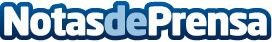 Presentada la "Guía clínica de ciberacoso para profesionales de la salud" coordinada por la SEMADatos de contacto:Nota de prensa publicada en: https://www.notasdeprensa.es/presentada-la-guia-clinica-de-ciberacoso-para_1 Categorias: Infantil http://www.notasdeprensa.es